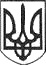 РЕШЕТИЛІВСЬКА МІСЬКА РАДАПОЛТАВСЬКОЇ ОБЛАСТІВИКОНАВЧИЙ КОМІТЕТРІШЕННЯ30 вересня 2019 року                                                                                  № 159Про створення тимчасової комісії з приймання та передачі нежитлової будівлі (дискоклуба), що перебуває на балансі відділу культури та туризму Решетилівської районної державної адміністрації із спільної власності територіальних громад Решетилівського району в комунальну власність Решетилівської міської територіальної громадиКеруючись Законами України „Про місцеве самоврядування в Україні”, „Про передачу об’єктів права державної та комунальної власності”, рішенням Решетилівської міської ради від 16.08.2019 року № 634-20-VІІ „Про  клопотання  перед  районною радою щодо  передачі  в  комунальну  власність  Решетилівської міської територіальної громади танцмайданчика Решетилівського районного будинку культури”   (20 сесія), рішенням   Решетилівської   районної   ради   від  19.09.2019  № 614-31-VІІ „Про передачу нежитлової будівлі (дискоклуба), що перебуває на балансі відділу культури та туризму Решетилівської районної державної адміністрації із спільної власності територіальних громад Решетилівського району в комунальну власність Решетилівської міської територіальної громади Полтавської області” (31 сесія), рішенням Решетилівської міської ради від 20.09.2019 року № 706-21-VІІ „ Про прийняття нежитлової будівлі (дискоклуба), що перебуває на балансі відділу культури та туризму Решетилівської районної державної адміністрації із спільної власності територіальних громад Решетилівського району в комунальну власність Решетилівської міської територіальної громади” (21 сесія), виконавчий комітет Решетилівської міської радиВИРІШИВ:1.Створити тимчасову комісію з приймання та передачі нежитлової будівлі (дискоклуба), що перебуває на балансі відділу культури та туризму Решетилівської районної державної адміністрації із спільної власності територіальних громад Решетилівського району в комунальну власність Решетилівської міської територіальної громади за адресою м. Решетилівка, вул. Покровська, 9-а, у складі :2. Контроль за  виконанням даного рішення покласти на заступника міського  голови Шинкарчука Ю.С.Заступник міського голови                                                    Ю.С. ШинкарчукКовальов 2 13 80Голови комісії - Шинкарчука Юрія Степановича, заступника міського                                                                            голови;Членів комісії - Білай Анжеліки Володимирівни, заступника начальника відділу бухгалтерського обліку, звітності та адміністративно-господарського забезпечення виконавчого комітету міської ради;Ковальова Андрія Сергійовича, завідувача сектору з юридичних питань та управління комунальним майном виконавчого комітету міської ради;Бережного Віктора Олександровича, заступника голови Решетилівської районної ради (за згодою);Кацітадзе Олени Олександрівни, голови постійної комісії Решетилівської районної ради з питань соціально-економічного розвитку, бюджету, фінансів, цін та управління спільною власністю територіальних громад району (за згодою);Зигаленка Віктора Івановича, головного спеціаліста відділу організаційно-правового забезпечення виконавчого апарату Решетилівської районної ради (за згодою);Гудзь Світлани Василівни, начальника відділу культури та туризму Решетилівської районної державної адміністрації  (за згодою);Горбань Юлії  Вікторівни, головного бухгалтера централізованої бухгалтерії відділу культури та туризму Решетилівської районної державної адміністрації (за згодою).